30. 01. 2021 г.ЭХ, ВАЛЕНКИ!Самый масштабный за последний год творческий проект увлёк всех участников педагогического процесса. В ходе проекта дети знакомились с историей национальной обуви, с секретами их изготовления, рисовали валенки, делали заплатки, раскрашивали, украшали их, делали гирлянды, украшали музыкальный зал, играли с валенками и придумывали свои игры и конкурсы.. Родители воспитанников, сотрудники и педагоги детского участвовали в конкурсе на лучшую поделку из валенка. Жюри в составе трех человек распределили 1, 2 и 3 места. Все участники получили грамоты. Выставку «Эх, валенки!» посетили все, кто пришел на «Праздник русского валенка» 22 января 2021 года.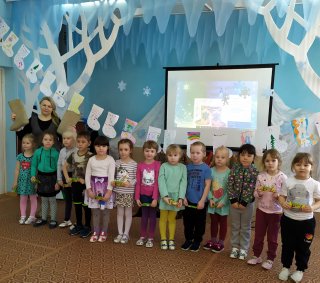 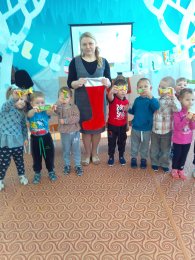 